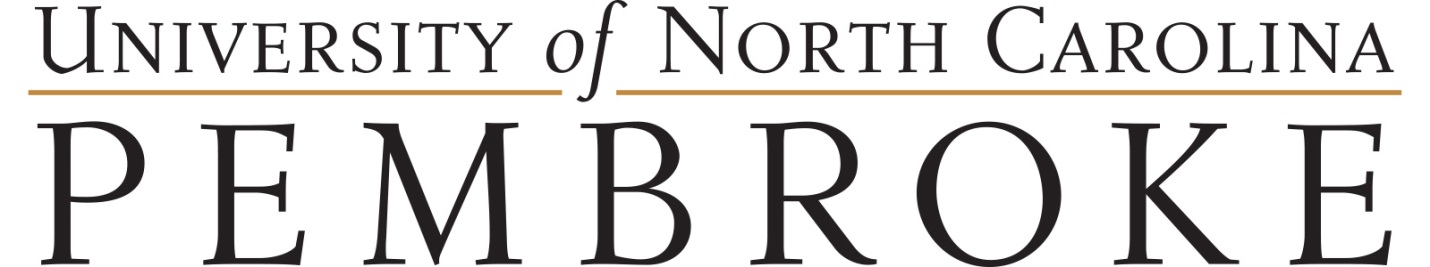 Optional Practical Training (OPT) Application Optional Practical Training (OPT) is an employment authorization for eligible students in F-1 status who wish to engage in off-campus employment in their field of study. OPT is, primarily, work authorization after program completion. Students will work with IP to obtain the I-20 with the OPT recommendation and then file the complete application to USCIS for final approval and issuance of the Employment Authorization Document (EAD). The EAD authorizes the student to engage in temporary employment for up to 12 months anywhere in the US. As OPT involves IP and USCIS and can take several months to process, students are encouraged to apply as soon as they confirm degree completion. OPT Eligibility requirements include:Students must have been enrolled full-time for at least nine months (two consecutive semesters) and be in F-1 statusStudent must not have completed 12 months of full-time Curriculum Practical training (CPT)Students must be maintaining lawful F-1 statusStudents must be in good academic standingStudents must be making normal progress toward their degree (or have completed it)Students must obtain the recommendation of their assigned academic advisor Students must not have already engaged in full-time OPT for that particular level of studyOPT Application Process
You will need to schedule an information session with IP to ensure you are advised on OPT, the application and processing. Email IP@uncp.edu to schedule the information session. You are also required to review the FAQ below and submit the Advisor’s recommendation form to begin the OPT process with IP. Once you have completed the OPT information session, please take the following steps:Complete the Advisor's Recommendation Form,Copy of the completed OPT Mailing and Responsibilities Form, see below (read, check all boxes, print, sign and date),Submit OPT materials to IP during walk-ins or a scheduled appointment. During the drop of session an IP immigration advisor will go over the OPT application materials with you in person. Students may bring the entire OPT application for review during this time or just the required materials listed below. In order for IP to issue the OPT I-20, you must submit the items listed below, during the drop off session:Advisor's Recommendation form,Copy of I-765, Copy of the completed OPT Mailing and Responsibilities Form, see below (read, check all boxes, print, sign and date),Students will receive an e-mail from IP when the new I-20 has been processed. Collect and sign the new I-20 from IP when complete. If you would like the application reviewed please stop in during walk-ins or during a schedule appointment. Express mail the completed application to USCIS. USCIS requires that the OPT application include:Check or money order for $380.00 payable to "US Department of Homeland Security"Two passport style photographs (please write your name on the back of your photographs)Original I-765. Do not submit the I-765 electronically, print and mail all application materials to USCIS. As the I-765 is a fillable form you can fill it in via a computer. Sign the I-765 in BLUE ink. Form G-1145 (optional for students who wish to receive electronic notification that their application has been accepted.)Copy of the OPT I-20 (signed by IP within 30 days)Copies of all previous I-20sPhotocopies I-94 printout), visa stamp and passport.Interview with companies while waiting (a job offer is not required to apply and does not expedite an approval. Processing by USCIS can take 2-3 months)Submit a scanned copy of the EAD to IP@uncp.edu Submit proof of employment to IP once you have secured employment. You can email the offer letter. Make sure the offer letter notesThe company nameThe physical address of where you will be workingThat you are working at least 2o hours a week That the employment is related to your program of study.Submit an update to IP when OPT is completed, you leave the US, wish to transfer, or you change your visa status. Note: If you have additional questions regarding OPT, please take a look at our FAQ below. Pre-Completion OPT
Most students choose to save their 12 month period of OPT until after they graduate, but on occasion some student will want to use some or all of their OPT before they graduate. Students who meet the eligibility requirements can apply for OPT during their studies (part-time only – see below), full-time during the summer vacation, or full-time if they are graduate students who have completed all course requirements and are registered for dissertation research or writing. Time spent doing pre-completion OPT is subtracted from the 12 month maximum (3 months of summer pre-completion OPT leaves 9 months for post-completion OPT). Part-Time OPT
Students may wish to apply for part-time OPT (less than 20 hours per week) during the course of their studies once they become eligible. Time spent doing part-time OPT is pro-rated at one half the rate in terms of the 12 month maximum (e.g., 4 months of part-time OPT results in 2 months being subtracted from the 12 month maximum for a remainder of 10 months of post-completion OPT).  Program End Date
Students may request IP to recommend a "Begin Date" of the OPT to coincide with their program completion date or within the 60 day grace period following the program completion date. The program completion date can be the last day of the last semester of enrollment (i.e. graduation date) or the defense date. When recommending OPT, IP is required to shorten the program end date on the I-20 to the student's program completion date. Graduate students should refer to the graduate schools requirements for completion of the degree program and graduation. All student employment activities (and wages) must end by the program end date on the I-20 or on the last day of the student's final semester of enrollment, whichever is sooner. It is the responsibility of the student, if employed on-campus, to notify the hiring unit's Payroll Representative that their employment activities (and wages) cannot continue past the program end date on the I-20.Timing Issues
Students may not apply for OPT earlier than 90 days before their program end date. USCIS must receive a completed application (including correct fee and I-20 with an OPT recommendation) no later than 60 calendar days from the students program completion date and no later than 30 days from the date the I-20 is issued by IP. Students may be authorized for less than 12 months if an application is not approved and an EAD issued before the 14 month anniversary of the student's program completion date. Students who experience a delay in their program completion after they have applied for post-completion OPT and obtained an EAD may use their EAD for employment, but are limited to twenty hours of employment per week until they have completed all degree requirements - the EAD time clock does not stop and unused time cannot be re-captured. An EAD application cannot be expedited and one that has been issued cannot be canceled or extended. Plan carefully.OPT Extensions (STEM)
While there is a 12 month maximum period of OPT per academic level available to most students in F-1 status, graduates in certain STEM (Science, Technology, Engineering, and Mathematics) fields may be eligible to apply for an extension of up to 17 months beyond their first 12 month period if certain conditions are met. There is a list of STEM eligible fields at: http://www.ice.gov/sevis/stemlist.htm. Further instructions on STEM OPT extension procedures are available in the on the IP website. Interested students should contact IP at least 4 months before the expiration of the current EAD for instructions and advice.Travel
Students may travel or temporarily depart from the U.S. while on OPT and then return to resume their OPT employment. Student who are traveling after their OPT has been approved by USCIS must travel with the EAD card and a job offer letter. Students are cautioned to not travel abroad after completion but before the EAD is received or if the student has not received a job offer. Students who wish to travel between their studies and OPT commencement date should make an appointment to speak with IP If you depart the U.S. during your 60 day grace period without applying for OPT, you will no longer be eligible to return to the US in F-1 status and no longer be eligible to apply for OPT. The 60 day grace period is only valid if you are planning to remain in the U.S.  Travel outside the US does not stop the accrual of time towards unemployment.Documentation to keep during OPT
The Student and Exchange Visitor Program (SEVP) recommends that students maintain evidence (for each job) of the position held, proof of the duration of that position, the job title, contact information for the student's supervisor or manager and a description of the work. If it is not clear from the job description that the work is related to the student's degree, SEVP highly recommends that the student obtain a signed letter from the student's supervisor or manager or the employer's hiring official stating how the student's degree is related to the work performed. Additional Information
Students are eligible for one 12 month period of OPT for each successively higher level of study (12 months after a bachelors, 12 months after a master’s program, and 12 months after a PhD program). Students may engage in OPT only during the authorized periods as reflected on their EAD. OPT is cancelled if and when a student changes status or transfers to another school. Students may work for more than one employer or may change employers without prior approval, but must update changes in their address and their employment information with IP. Students on OPT should not be enrolled in a full-time or degree study program and long periods of unemployment may result in termination of status. In order to accept salary or wage payment from U.S.-based source, it is necessary to obtain a Social Security Number.Additional information about OPT is on the OPT forms well as on a number of government websites. Students who have additional questions or circumstances that may be unusual should make an appointment to speak with IP. Students may also contact USCIS directly to ask questions regarding pending applications.Optional Practical Training (OPT) is an immigration benefit given to eligible F-1 students who wish to engage in employment during and/or after their academic program. The employment must be directly related to the student’s field of study at the current education level, and temporary in nature. USCIS (U.S. Citizenship and Immigration Services, an agency of the U.S. Department of Homeland Security) must approve the OPT application based on the IP recommendation before employment can begin. If approved, USCIS will issue the student an Employment Authorization Document (EAD card) with specific employment eligibility dates.Types of employment that are allowed for regular pre- and post-completion OPT
All OPT employment is required to be in a job that is related to the student’s degree program. Employment under pre- or post-completion OPT may include:Paid employment. Students may work part time (at least 20 hours per week when on post-completion OPT) or full time.Multiple employers. Students may work for more than one employer, but all employment must be related to each individual student’s degree program and for pre-completion OPT cannot exceed the allowed per week cumulative hours.Short-term multiple employers (performing artists). Students, such as musicians and other performing artists, may work for multiple short term employers (gigs). The student should maintain a list of all gigs, the dates and duration.Work for hire. This is also commonly referred to as 1099 employment where an individual performs a service based on a contractual relationship rather than an employment relationship. If requested by DHS, students should be prepared to provide evidence showing the duration of the contract periods and the name and address of the contracting company.Self-employed business owner. Students on OPT may start a business and be self-employed. The student should be able to prove that he or she has the proper business licenses and is actively engaged in a business related to his or her degree program.Employment through an agency or consulting firm. Students on post-completion OPT should be able to provide evidence showing they worked an average of at least 20 hours per week while employed by the agency.Unpaid employment. Students may work as volunteers or unpaid interns, where this practice does not violate any labor laws. The work should be at least 20 hours per week for students on post-completion OPT. A student should be able to provide evidence, acquired from the student’s employer, to verify that he or she worked at least 20 hours per week during the period of employment.OPT FAQ - What You Need to Know About OPTRequirements - F-1 students must have maintained status and fulltime enrollment for at least one full academic year and be in good academic standing to apply for OPT. In addition, F-1 students must have maintained the terms and conditions of F-1 status and obtained the recommendation of their academic advisor (DGP) to be eligible for OPT. Also, if a student has engaged in more than 12 months of full-time Curricular Practical Training (CPT), the student is ineligible for any OPT.What is the Difference Between CPT and OPT - Optional Practical Training (OPT) is a benefit that allows F-1 students to engage in off-campus employment – directly related to their major field of study - either before or after completion of studies for the purpose of gaining real-world experience. The major difference between OPT and CPT is whether or not the "employment" is an integral component of the student's current academic program or part of a co-op experience. Employment that does not meet all CPT requirements may still be possible with OPT. Students who wish to work off campus, but where the employment is not eligible for Co-op or if there is a prohibition about freely discussing the Co-op activities with the academic advisor, should apply for OPT at least 3 months before the proposed employment begin date. Pre-completion OPT time is deducted from one’s total period, but OPT does not have the same standard of proof regarding the integral relationship to one’s academic program. Note: If a student has engaged in more than 12 months of full-time CPT during his/her F-1 career, the student becomes ineligible for any OPT.How Many Months Can I Apply For - Most F-1 students are eligible for a maximum of 12 months of OPT for each degree level. If a student does not apply for OPT or use the full period he/she has been authorized for, the student cannot carry this time over for use at a later period. Students MAY apply for less than 12 months for pre-completion OPT. An extension of OPT may be possible for students who have an approved H-1B petition or who have graduated in a STEM field and are currently engaged in full-time post-completion OPT. What if I plan to do Another Degree, Will I be Eligible For OPT Again - Current regulations allow students the possibility to apply for 12 months of OPT at each consecutive degree level. (i.e. Bachelors, Masters and PhD). Example: A student who completes 12 months of OPT after a Master’s degree would become eligible for another 12 months of practical training when he/she changes to and meets the eligibility requirements for a newhigher educational level; in this case, a PhD degree.What is my Program End Date - At the time that the OPT application is submitted, the program end date on the I-20 will be updated to reflect the student’s date of completion. The program end date is determined by successful completion of required coursework and varies based on degree level and type of program: • Undergraduate & Master’s Non-thesis: program end date is the last day of the final semester of enrollment (Graduation Day). • Master’s thesis: program end date is determined by successful defense. Student may choose to use date of defense OR the last day of enrollment as their program end date. If date of defense is after the last day of enrollment, students will use the last day of enrollment as the program end date.****Please note: IP defers to the Graduate School to determine enrollment requirements. Unnecessary enrollment after successful defense will not postpone the program end date or allow for delay in the OPT application process.Can I begin working before I Graduate or Complete my Program - Undergraduate and Master’s Non-thesis students may be eligible for part-time or full-time pre-completion OPT during their annual vacation (summer) provided they have pre-registered for fulltime enrollment for the following semester. When school is in session, students may be eligible for part-time pre-completion OPT provided that all employment does not exceed 20 hrs per week and the student maintains concurrent full-time enrollment. Master’s thesis students are eligible for both pre- and post-completion OPT, and should consult with IP regarding the benefits of each. (In addition to OPT, CPT might be an option for these circumstances). Please note: Students are ineligible to engage in OPT employment and on-campus employment (i.e., a graduate award) at the same time. Any OPT used prior to completion will be deducted from the 12 month total. Part-time pre-completion OPT is calculated at ½ time rate (i.e., 3 months part-time= 1.5 months full-time OPT). There is no maximum number of hours for full-time, but it is generally considered to be anything more than 20 hours per week. Students should discuss pre-completion OPT with an IP before making any off-campus employment or program completion plans. What if I don’t finish my degree and I have already applied for OPT - Participation in post-completion OPT is contingent on completion of an academic program (for thesis students, this means completed defense of thesis). Students should consult with IP prior to submitting the OPT application if concerned about completing degree requirements. Students who have applied for OPT and fail to complete degree requirements may be at risk for complications to their immigration status and/or ineligibility for OPT.When should I apply for OPT - Students must apply for post-completion OPT not earlier than 90 days before the program end date and the complete OPT application packet must arrive at the correct USCIS Lockbox Facility no later than 60 days after the program completion date. Students may apply for pre-completion OPT up to 120 days in advance of the requested work authorization start date. (Note: The USCIS Lockbox Facility must also receive the OPT application no later than 30 days after the OPT was recommended by IP in SEVIS as reflected in the Issue date on the Form I-20). It takes USCIS between 60-90 days to process the EAD - please prepare a timely application.How long does it take for USCIS to process my OPT application - IP strongly recommends that students apply for OPT three months before their program completion date or anticipated employment start date. USCIS has 90 days to process the OPT application. If a student has not received the EAD or other notification from USCIS and 90 days has passed, the student should notify IP. IP is unable to inquire about the status of an application unless 90 days has already passed.What is my OPT start date - Post-completion OPT students must choose an OPT start date on a day that comes AFTER their program completion date, but before the end of the 60 day grace period. When choosing an OPT start date, please be aware that it may take 2-3 months for USCIS to process the OPT application. Students should choose an OPT start date several weeks into the future. in order to allow time for the OPT application to be processed. There is no guarantee that students will be approved for the OPT start date they have requested. ***Post-completion OPT students are not eligible to work between the program end date and the OPT start date as indicated on an approved OPT EAD.Do I need a job offer before I apply for OPT - It is not necessary to have a job offer before applying for an initial period of OPT. However, students must be working full-time in a temporary job commensurate with their degree level and field of study in order to maintain valid F-1 status during the OPT period. USCIS limits students to 90 days of unemployment during the OPT period. Students should carefully document all attempts to seek full-time employment (copies of resumes, applications, correspondences) and/or all periods of full-time employment. Students should also notify IP of periods of unemployment.When can I start working - Students are eligible to begin work once they have received the EAD, the begin date on the EAD has passed and they have completed their academic program. Examples: Can I start working before I receive my EAD card? No. Even if the requested OPT start date has passed, a student is not eligible to begin working until the EAD has been received. (This includes work at UNCP. Once a student has received the EAD card, he/she may be eligible for on-campus employment in non-student position that is commensurate to his/her degree level and field of study.) If I’ve received the EAD, can I begin working before the begin date on the card? No. Student cannot begin working before the OPT start date on the EAD.What is my status once I have applied for OPT - During the OPT period, students are considered to be in lawful F-1 status provided that they are employed full-time in a job related to their current degree level and field of study, and do not accrue more than 90 days of unemployment.Can I travel while on OPT - Students are eligible to travel during the OPT period if they are re-entering the country to resume or commence employment.Students should present the following documents at the port of entry.Passport (valid 6 months into the future)Valid F-1 visaI-20 (recently signed by IP)EADLetter from employer on company letterhead which provides the job title and description, hours per week, and effective dates of employment.IP does not recommend that students travel while the OPT application is pending. IP does not recommend travel for students that are unemployed during the OPT period. Traveling outside the U.S. does not stop the accrual of unemployment. ***Please note: A student’s ability to re-enter the U.S. during OPT is determined by the port of entry official – IP can make no guarantees regarding travel during OPT.How long can I remain in the U.S. after OPT - As long as a student has maintained valid F-1 status throughout the OPT period, he or she is allowed a 60 day grace period. The grace period begins on the first day after the OPT end date. During this time, students are considered to be in F-1 status, but are no longer eligible to work.Can I take classes while on OPT - While engaged in post-completion OPT, students are eligible to engage in coursework as long as it is incidental to their OPT employment (limited to part-time enrollment.) OPT is effectively cancelled by official SEVIS transfer to another school or change in academic level. Students interested in changing schools or academic levels should consult with IP about their OPT employment.What if I decide to transfer to another school - While engaged in post-completion OPT, students are eligible to engage in coursework as long as it is incidental to their OPT employment (limited to part-time enrollment.) OPT is effectively cancelled by official SEVIS transfer to another school or change in academic level. Students interested in changing schools or academic levels should consult with IP about their OPT employment.During OPT can I work an unpaid or volunteer position - While searching for full-time employment, students may engage in volunteer work or unpaid internships that directly relate to their field of student and that do not violate any labor laws. These students must be able to provide evidence from the employer that the student worked at least 20 hours per week during the period of employment. Student will need to update their employment information with IP. Am I required to report OPT employment to IP - Throughout the OPT period, students are required to notify IP of any changes in to their name, address, and/or immigration status. Students are encouraged, but not legally required, to report changes in employment. Students should update IP of employment changes. Additionally, students are personally responsible for documenting all periods of employment and unemployment during OPT. This documentation should include job title and description for all employment, start date of employment, change in employer, termination of employment, change in job locations, and change from full-time to part-time employment. Students are also encouraged to document their job search by keeping a list of the companies applied to and printing any correspondence with companies.What if I decide to leave the U.S. for the remainder of my OPT period - If a student decides to depart from the U.S. for the remainder of the OPT period, the student must notify IP using the Departure Form. Departure from the U.S. does not automatically “cancel” OPT or interrupt the accrual of unemployment. Students must notify IP to ensure that OPT is effectively canceled.Does IP require proof of health insurance during OPT - During the OPT period, IP will no longer require proof of insurance. However, it is strongly recommended that students have health insurance throughout the entire OPT period.OPT Application ProcessAttend an OPT Information Session at IP and obtain an OPT application packet.Read the entire OPT handout (provided at Information Session) and complete required forms. In addition to attached forms, students must download and complete the I-765 application at http://www.uscis.gov/.Bring completed application materials to IP during Walk-Ins. Please have all materials prepared and all documents properly completed before coming to the session. IP will review the OPT application, print a new I-20 showing the OPT recommendation, and notify students by email when the new I-20 is available. Mailing instructions will be provided to the student.Within 10-14 business days after mailing the application, the student should receive a receipt notice (I-797C). Sometime within the 90 day processing period, the Approval Notice (I-797D) and EAD should arrive to the same address. Students that have not received the EAD within 90 days of the I-797C should contact IP.Students should review the EAD for accuracy when it arrives. All students are required to provide IP with a copy of the EAD – copies can be dropped off, mailed as hard copies, or scanned and sent as an e-mail attachment (please do not fax).OPT ChecklistStudents must bring ALL documents below to the OPT Processing SessionAcademic Advisor’s Recommendation Form (completed and signed by the Advisor)Copy of the completed OPT Application FormCopy of completed Form I-765 (Available at http://www.uscis.gov/ under “Immigration Forms.)Form G-1145: http://www.uscis.gov/files/form/g-1145.pdf (for students who wish to receive electronic notification that their application has been accepted.)Check or Money Order for $410 no cash or credit card; personal checks are accepted; checks should be made payable to “Department of Homeland Security.”1 Photocopy of all Form I-20s (students are responsible for keeping all previously issued I-20s)Two passport photos (2” x 2”); for details visit http://www.travel.state.gov/visa/temp/info/info_1287.html1 Photocopy of I-94 print out1 Photocopy of visa stamp page1 Photocopy of passport ID page and/or passport expiration page (valid at least 6 months in to the future)Photocopy of any/all previous EADs issued by USCIS (if applicable)Instructions for Completing the OPT Application Advisor’s Recommendation - Students must complete the top portion of the form and have their Academic Advisor to complete the bottom half. Students that are completing a thesis are required to have the form signed by both their advisor and thesis chair. **Defense date must be scheduled prior to submitting the OPT application.Form I-765 Application for Employment - This form can be filled out online. Go to: www.uscis.gov. Select “Immigration Forms” and scroll down to “I-765 Application for Employment Authorization.” Form must be printed and signed in blue ink. Please make sure the student signature is in blue ink.Please mark the box “Permission to accept employment” and complete items 1-16For item #3, use personal mailing address. Item 3 must be an address within the U.S. and must be permanent throughout the entire OPT application process.For item #10, I-94 number (eleven digits). This number is known as the “Admission Number” and is printed on the I-94 print outFor item #11, Mark “No” unless previously authorized by USCIS for an EADFor item #16, enter ( c )( 3 )( A ) for pre-completion OPT; or ( c ) ( 3 ) ( B ) for 12 months post-completion OPTGuidance on Photographs - Instructions available online: http://www.travel.state.gov/visa/temp/info/info_1287.html.OPT Mailing & Responsibilities Form I. Application Checklist (in order) Form G-1145 (optional, for electronic notification of receipt of the application): http://www.uscis.gov/files/form/g-1145.pdf Original and completed Form I-765 (signed within 30 days of mailing): http://www.uscis.gov/i-765Check or money order for $410 made out to “U.S. Department of Homeland Security”. Staple the check or money order to the top of Form I-765. Two passport photos (2x2) – write your name on the back of the photos and paperclip them to the top of the Form I-765. Make sure the photos meet the requirements specified here: http://www.travel.state.gov/visa/visaphotoreq/visaphotoreq_5334.html.Photocopy of Form I-20 with OPT recommendation (do NOT send the original). Photocopies of all prior I-20 forms. Photocopy of the I-94 print out (OR a copy of the I-797 notice indicating change of status to F-1, if applicable) Photocopy of the passport ID page and/or expiration page (valid at least 6 months into the future). (Also include any pages of the passport which have corrections to information on your ID or expiration page, if applicable). Photocopy of most recent US visa. Photocopy of previously issued EAD card(s) – if applicable. - IP recommends that you keep a copy of the entire OPT application – II. Mailing InstructionsOPT applications must be submitted to the correct USCIS Lockbox Facility for processing and adjudication. Where to mail the application to depends on the mailing address you indicate in item 3 of the Form I-765. Use the USCIS address below which corresponds with the state of your mailing address (as indicated on the I-765) is in:III Reporting Requirements for F-1 OPT Students As long as you are in F-1 status (OPT or OPT STEM in future), IP continues to manage your immigration record. This means that you have to continue to report certain information to IP to maintain your F-1 immigration status. You must report the following information: 1. Change in address (within 10 days of the change occurring): 2. Change in employment situation.3. Change in visa status. Please submit a copy of proof of your new status (e.g. I-797 Approval Notice),       so we can close your F-1 record. Please e-mail this to IP@uncp.edu 4. Transfer to another school to start a new degree program.5. Change to a new degree program at UNCP.  6. Departure from the US. IV What to expect after mailing your application to USCISYou will receive an electronic notification (based on your G-1145 Form) that the USCIS Service Center has received your application and has begun the review process. This notification contains your case number,  which allows you to look up your case status on the USCIS website: http://www.uscis.gov/portal/site/uscis Within 3 weeks after the date USCIS has received your application, you should receive a hard copy receipt notice indicating that your case is in progress. This notice will be mailed to the address listed on your Form I-765. Please check for accuracy. Next, you will receive a decision regarding your case. If approved, you’ll receive the decision and the EAD card together. Please submit a copy of the EAD card to IP via e-mail at IP@uncp.edu or in person. You may start employment once you have your EAD card in hand and the start date on your card has passed. **If you receive any other notifications from USCIS, please contact IP immediately. If you need to change your mailing address due to unforeseen circumstances, please contact IP**To Be Completed By StudentLAST Name ___________________________________ First Name __________________________________Banner ID ________________________________ SEVIS ID _______________________________________Major ______________________________________ Degree Level __________________________________Email ____________________________________________ Phone __________________________________Requested OPT Start Date _________________________ Anticipated Program End Date _________________Statement of Understanding: OPT Please carefully read each statement below, check all the boxes on this form and sign and date at the bottom. Bring this completed form to IP when applying for the Form I-20 with OPT recommendation.I assume responsibility for mailing and receiving my I-765 OPT application myself & understand that IP is not responsible for its delivery, return, accuracy of contents, time of processing, positive or negative decisions, or accuracy of results. The application I am submitting to USCIS is my own petition, & should I encounter any delay or difficulty in delivery/receipt, I will inquire with the carrier or USCIS directly. I will provide IP with a legible copy of any approval, notice of action, denial (or “Intent to Deny”), request for evidence (RFE), EAD, corrected documents, etc., as soon as they are delivered; & I understand that IP will not update any internal files, University records or SEVIS records until they have received such copies. I understand that any & all employment during the OPT period must be related to the field of study at my most recent degree level. If I am engaged in on-campus employment (including grad award) I understand that I cannot continue working beyond my program end date indicated in item 5 of my most recent I-20 (last day of semester or defense date). I also understand, that it is my responsibility to uphold my commitment to my on-campus employment and that IP does not recommend that a student interrupt employment mid-semester in order to pursue OPT. I understand that I have provided IP with a program end date (last day of semester or thesis defense), &  that my I-20 document will be updated to reflect this as my program end date. I understand that it is my obligation to uphold that date, either by successful completion of my degree requirements or defense of my thesis, & that failure to do so may result in complications to my immigration status or ineligibility for OPT. If completing a master’s, I understand I must also meet all degree requirements & deadlines of the UNCP Graduate School. I understand that unemployment during the OPT period is limited to 90 days & that IP recommends that I document all efforts to seek employment, especially during periods of unemployment. I understand that if I exceed the 90 days of unemployment, IP is not required to take action to terminate my status, but that there may be future consequences to my immigration status or eligibility for future visa benefits if I remain in the US unemployed for more than 90 days. I understand that I am required to update IP with any changes to my name, address, &/or non-immigrant visa status throughout the OPT period (including STEM extension) & that I am personally responsible for documenting all periods of employment and unemployment during the entire OPT period. ____________________________________________________  _____________________________________
Student Signature						           DateTo Be Completed By AdvisorThe named above will apply to the U.S. Citizenship and Immigration Services (USCIS) for Optional Practical Training (OPT). It is necessary for the student to be in good academic standing and eligible. OPT should not delay a student’s academic progress nor excuse a student from maintaining full-time university enrollment requirements until the degree is completed. For Undergrads and Non-Thesis Students ONLYNon-thesis and undergraduate students may only use the last day of their final semester (which reflects the semester in which they complete their degree requirements) as their program completion date.Current GPA ___________  Final semester of enrollment for degree requirements _______________________Name ____________________________________________________________________________________Email ___________________________________________ Phone ________________________________________________________________________________________  ____________________________________Signature 								 DateDoes the student work on campus or have a graduate award this semester? ____ Yes ____ No 	Grad award/work termination date _____________ Personnel Rep. Name ________________________	Email ______________________________________ Signature ________________________________For Graduate Thesis Students ONLYCurrent GPA ___________  Final semester of enrollment for degree requirements _______________________What semester did/will the student complete all course requirements, aside from thesis or equivalent? ________Does the student have a graduate award this semester? ____ Yes ____ No 	Grad award termination date _____________ Personnel Rep. Name _____________________________	Email ______________________________________ Signature ________________________________Name of Grad Director __________________________________ Defense Date _________________________Email ___________________________________________ Phone ________________________________________________________________________________________  ____________________________________Signature 								 DateAdvisor Name _____________________________________________________________________________Email ___________________________________________ Phone ________________________________________________________________________________________  ____________________________________Signature 								 DateAlaska, Arizona, California, Colorado, Hawaii, Idaho, Illinois, Indiana, Iowa, Kansas, Michigan, Minnesota, Missouri, Montana, Nebraska, Nevada, North Dakota, Ohio, Oregon, South Dakota, Utah, Washington, Wisconsin, Wyoming, Guam, or the Commonwealth of Northern Mariana Islands. USCIS Phoenix Lockbox For U.S. Postal Service (USPS) deliveries: USCIS PO Box 21281 Phoenix, AZ 85036 For Express mail and courier deliveries: USCIS Attn: AOS 1820 E. Skyharbor Circle S Suite 100 Phoenix, AZ 85034 Alabama, Arkansas, Connecticut, Delaware, District of Columbia, Florida, Georgia, Kentucky, Louisiana, Maine, Maryland, Massachusetts, Mississippi, New Hampshire, New Jersey, New Mexico, New York, North Carolina, Pennsylvania, Puerto Rico, Rhode Island, South Carolina, Oklahoma, Tennessee, Texas, Vermont, Virginia, U.S. Virgin Islands, or West Virginia. USCIS Dallas Lockbox For U.S. Postal Service (USPS) Deliveries: USCIS PO Box 660867 Dallas, TX 75266 For Express mail and courier deliveries: USCIS Attn: AOS 2501 S. State Hwy. 121 Business Suite 400 Lewisville, TX 75067 